Figure S1: Study flow diagram	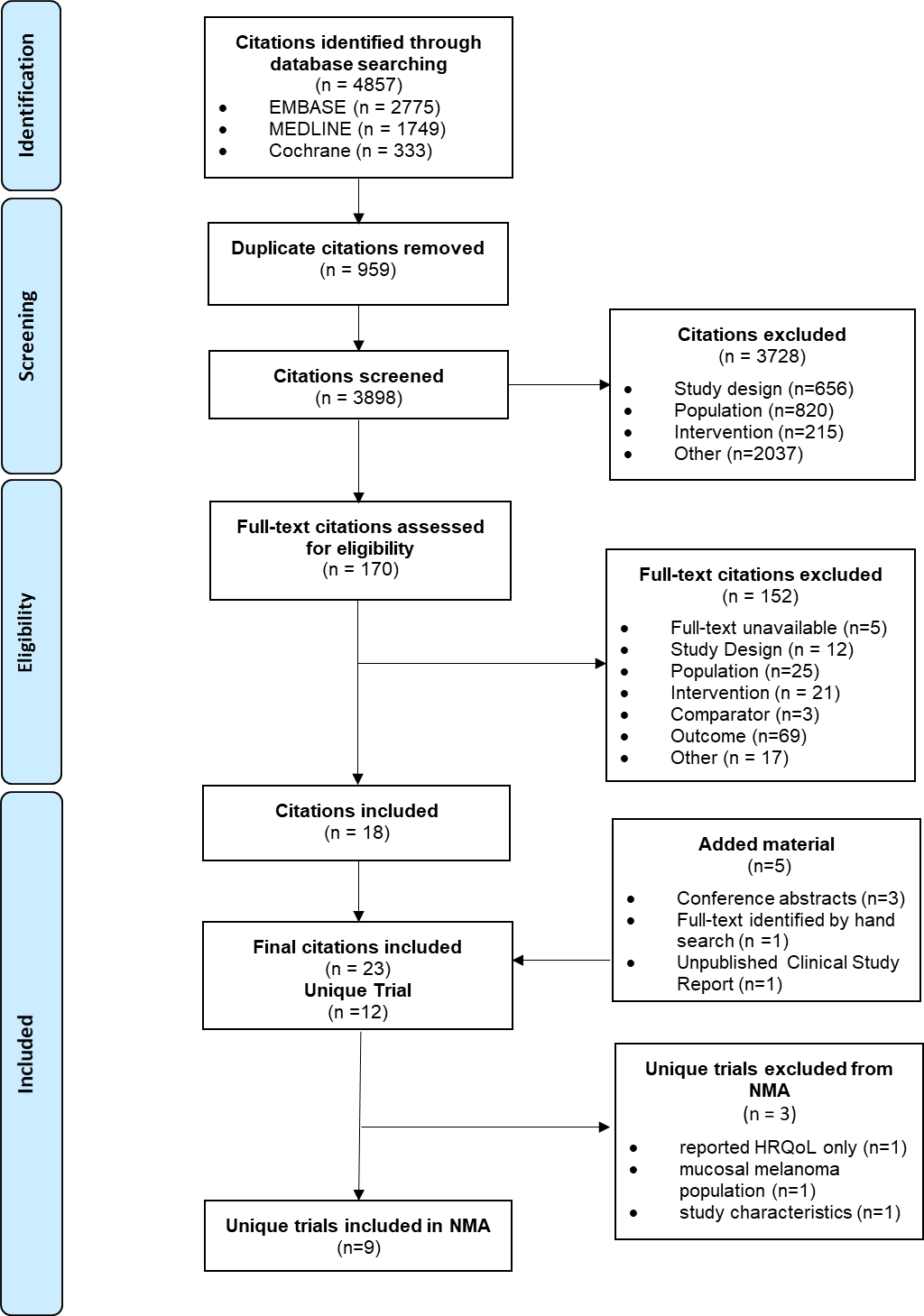 EMBASE 1974 to 2018 Week 06; Search executed: 08, February, 2018Table S1: Search strategy for EMBASE Ovid MEDLINE(R) In-Process & Other Non-Indexed Citations, Epub Ahead of Print, In-Process & Other Non-Indexed Citations, Ovid MEDLINE(R) Daily and Ovid MEDLINE(R) 1946 to Present; Search executed: 08, February, 2018Table S2: Search strategy for MEDLINEEBM Reviews - Cochrane Central Register of Controlled Trials; Search executed: 08, February, 2018Table S3: Search strategy for Cochrane Register of Controlled TrialsAACR conference – Northern Lights; Search executed: 19, February, 2018Table S4: Search strategy for Northern Lights (AACR Conference)SMR conference – Northern Lights; Search executed: 19, February, 2018Table S5: Search strategy for Northern Lights (SMR Conference)At the time of search executing SMR 2017 had not been updated. SMR 2017 searched manually using congress website.Table S6: Cochrane risk of bias assessment of randomized controlled trials, part 1Table S7: Cochrane risk of bias assessment of randomized controlled trials, part 2NoCriteriaStringsHits1Population termsexp skin tumor/ or exp skin neoplasms/1672592Population termsexp melanoma/1381823Population terms((skin adj neoplasm$) or (skin adj cancer$) or (skin adj tumour$) or (skin adj tumor$) or (skin adj carcinoma$) or (skin adj adenocarcinoma$) or (skin adj sarcoma$) or melanoma).ti,ab.1549364Population terms1 or 2 or 33089395Intervention termsexp adjuvant chemotherapy/ or exp adjuvant chemoradiotherapy/420626Intervention termsexp adjuvants, immunologic/292917Intervention termsadjuvant.ti,ab.1716568Intervention termsexp pembrolizumab/50439Intervention terms(pembrolizumab or lambrolizumab or Keytruda or MK-3475 or MK3475 or MK 3475 or L01XC18).ti,ab.266110Intervention termsexp dabrafenib/264011Intervention terms(dabrafenib or tafinlar or tafinalar or gsk 2118436 or gsk2118436).ti,ab.126412Intervention termsexp trametinib/288413Intervention terms(trametinib or mekinist or gsk 1120212 or gsk 1120212b or gsk1120212 or gsk1120212b or jtp 74057 or jtp74057).ti,ab.141314Intervention terms(vemurafenib or Zelboraf or R05185426 or RG7204 or RG-7204 or PLX4032 or PLX 4032).ti,ab.320715Intervention termsexp nivolumab/636816Intervention terms(nivolumab or Opdivo or ONO-4538 or ONO4538 or ONO 4538 or BMS-936558 or BMS936558 or BMS 936558 or MDX-1106 or MDX1106 or MDX 1106 or L01XC17).ti,ab.358517Intervention termsexp ipilimumab/829518Intervention terms(ipilimumab or bms 734016 or bms734016 or mdx 101 or mdx101 or "mdx 010" or mdx010 or Yervoy or MDX CTLA 4).ti,ab.397119Intervention termsexp alpha2a interferon/534520Intervention termsexp alpha2b interferon/835021Intervention termsexp peginterferon alpha2a/785422Intervention termsexp peginterferon alpha2b/618923Intervention terms(((interferon* or IFN* or peginterferon* or pegIFN*) adj2 (alfa or alpha) adj2 (2a or 2b)) or roferon-a or intron-a or pegasys or pegintron or sylatron).ti,ab.1045224Intervention termsor/5-2324882425Study DesignClinical Trial/96799026Study DesignRandomized Controlled Trial/48552027Study Designcontrolled clinical trial/45402828Study Designmulticenter study/17473329Study DesignPhase 3 clinical trial/3221830Study DesignPhase 4 clinical trial/281231Study Designexp RANDOMIZATION/7691432Study DesignSingle Blind Procedure/3025733Study DesignDouble Blind Procedure/14584534Study DesignCrossover Procedure/5417035Study DesignPLACEBO/31787336Study Designrandomi?ed controlled trial$.tw.17151237Study Designrct.tw.2678138Study Design(random$ adj2 allocat$).tw.3564939Study Designsingle blind$.tw.2051140Study Designdouble blind$.tw.18557541Study Design((treble or triple) adj blind$).tw.76442Study Designplacebo$.tw.26661043Study DesignProspective Study/4278744Study Designor/25-43193036645Study DesignCase Study/5173546Study Designcase report.tw.35457647Study Designabstract report/ or letter/104016248Study DesignConference proceeding.pt.049Study DesignConference abstract.pt.287734450Study DesignEditorial.pt.55380351Study DesignLetter.pt.99975452Study DesignNote.pt.69949353Study Designor/45-52553495954Study Design44 not 53150724655Combined criteria4 and 24 and 54291856Limitslimit 55 to english2775NoCriteriaStringsHits1Populationskin tumor/ or skin neoplasms/1096162Populationmelanoma/759253Population((skin adj neoplasm$) or (skin adj cancer$) or (skin adj tumour$) or (skin adj tumor$) or (skin adj carcinoma$) or (skin adj adenocarcinoma$) or (skin adj sarcoma$) or melanoma).ti,ab.1153454Population1 or 2 or 31938005Interventionsadjuvant chemotherapy/ or adjuvant chemoradiotherapy/ or adjuvant pharmaceutic/391646Interventionsadjuvants, immunologic/351957Interventionsadjuvant.ti,ab.1178718Interventions(pembrolizumab or lambrolizumab or Keytruda or MK-3475 or MK3475 or MK 3475 or L01XC18).ti,ab.10489Interventions(dabrafenib or tafinlar or tafinalar or gsk 2118436 or gsk2118436).ti,ab.60910Interventions(trametinib or mekinist or gsk 1120212 or gsk 1120212b or gsk1120212 or gsk1120212b or jtp 74057 or jtp74057).ti,ab.58611Interventions(vemurafenib or Zelboraf or R05185426 or RG7204 or RG-7204 or PLX4032 or PLX 4032).ti,ab.150612Interventions(nivolumab or Opdivo or ONO-4538 or ONO4538 or ONO 4538 or BMS-936558 or BMS936558 or BMS 936558 or MDX-1106 or MDX1106 or MDX 1106 or L01XC17).ti,ab.154413Interventions(ipilimumab or bms 734016 or bms734016 or mdx 101 or mdx101 or "mdx 010" or mdx010 or Yervoy or MDX CTLA 4).ti,ab.181614Interventions(((interferon* or IFN* or peginterferon* or pegIFN*) adj2 (alfa or alpha) adj2 (2a or 2b)) or roferon-a or intron-a or pegasys or pegintron or sylatron).ti,ab.737515Interventionsor/5-1417507316Study DesignRandomized Controlled Trials as Topic/11385917Study Designrandomized controlled trial/45290818Study DesignRandom Allocation/9317219Study DesignDouble Blind Method/14393320Study DesignSingle Blind Method/2457021Study Designclinical trial/50830022Study Designclinical trial, phase i.pt1770023Study Designclinical trial, phase ii.pt2859024Study Designclinical trial, phase iii.pt1330825Study Designclinical trial, phase iv.pt145626Study Designcontrolled clinical trial.pt9213627Study Designrandomized controlled trial.pt45290828Study Designmulticenter study.pt22790429Study Designclinical trial.pt50830030Study Designexp Clinical Trials as topic/31001731Study Designor/16-30121697332Study Design(clinical adj trial$).tw29927033Study Design((singl$ or doubl$ or treb$ or tripl$) adj (blind$3 or mask$3)).tw15437034Study DesignPLACEBOS/3379235Study Designplacebo$.tw19219236Study Designrandomly allocated.tw2358837Study Design(allocated adj2 random$).tw2659238Study Designor/32-37143310839Study Design31 or 3826539940Study Designcase report.tw26539941Study Designletter/97532842Study Designhistorical article/34320243Study Designor/25-2754091344Study Design39 not 4389219545Combined criteria4 and 15 and 44185646Limitslimit 45 to english1749NoCriteriaStringsHits1Populationexp skin neoplasms/12322Populationexp melanoma/10983Population((skin adj neoplasm$) or (skin adj cancer$) or (skin adj tumour$) or (skin adj tumor$) or (skin adj carcinoma$) or (skin adj adenocarcinoma$) or (skin adj sarcoma$) or melanoma).ti,ab.35654Population1 or 2 or 340295Interventionsexp adjuvant chemotherapy/ or exp adjuvant chemoradiotherapy/ or exp adjuvant pharmaceutic/37366Interventionsadjuvant.ti,ab.157547Interventions(pembrolizumab or lambrolizumab or Keytruda or MK-3475 or MK3475 or MK 3475 or L01XC18).ti,ab.3408Interventions(vemurafenib or Zelboraf or R05185426 or RG7204 or RG-7204 or PLX4032 or PLX 4032).ti,ab.1129Interventions(dabrafenib or tafinlar or tafinalar or gsk 2118436 or gsk2118436).ti,ab.9210Interventions(trametinib or mekinist or gsk 1120212 or gsk 1120212b or gsk1120212 or gsk1120212b or jtp 74057 or jtp74057).ti,ab.11011Interventions(nivolumab or Opdivo or ONO-4538 or ONO4538 or ONO 4538 or BMS-936558 or BMS936558 or BMS 936558 or MDX-1106 or MDX1106 or MDX 1106 or L01XC17).ti,ab.43812Interventions(ipilimumab or bms 734016 or bms734016 or mdx 101 or mdx101 or "mdx 010" or mdx010 or Yervoy or MDX CTLA 4).ti,ab.40613Interventions(((interferon* or IFN* or peginterferon* or pegIFN*) adj2 (alfa or alpha) adj2 (2a or 2b)) or roferon-a or intron-a or pegasys or pegintron or sylatron).ti,ab.312114Interventionsor/5-132128415Combined criteria4 and 14103816Limitlimit 15 to English language87217Limitlimit 16 to Randomized Controlled Trials333NoCriteriaStringsHits1Populationexp skin neoplasms/40882Populationexp melanoma/226023Population((skin adj neoplasm$) or (skin adj cancer$) or (skin adj tumour$) or (skin adj tumor$) or (skin adj carcinoma$) or (skin adj adenocarcinoma$) or (skin adj sarcoma$) or melanoma).ti,ab.170884Population1 or 2 or 3252675Interventionsexp adjuvant chemotherapy/ or exp adjuvant chemoradiotherapy/06Interventionsexp adjuvants, immunologic/42607Interventionsadjuvant.ti,ab.175438Interventions(pembrolizumab or lambrolizumab or Keytruda or MK-3475 or MK3475 or MK 3475 or L01XC18).ti,ab.7639Interventions(dabrafenib or tafinlar or tafinalar or gsk 2118436 or gsk2118436).ti,ab.28710Interventions(trametinib or mekinist or gsk 1120212 or gsk 1120212b or gsk1120212 or gsk1120212b or jtp 74057 or jtp74057).ti,ab.40811Interventions(vemurafenib or Zelboraf or R05185426 or RG7204 or RG-7204 or PLX4032 or PLX 4032).ti,ab.83612Interventions(nivolumab or Opdivo or ONO-4538 or ONO4538 or ONO 4538 or BMS-936558 or BMS936558 or BMS 936558 or MDX-1106 or MDX1106 or MDX 1106 or L01XC17).ti,ab.100713Interventions(ipilimumab or bms 734016 or bms734016 or mdx 101 or mdx101 or "mdx 010" or mdx010 or Yervoy or MDX CTLA 4).ti,ab.120814Interventions(((interferon* or IFN* or peginterferon* or pegIFN*) adj2 (alfa or alpha) adj2 (2a or 2b)) or roferon-a or intron-a or pegasys or pegintron or sylatron).ti,ab.90615Interventionsor/5-142618816AACR ConferenceAmerican Association for Cancer Research.cf.4444917Combined criteria4 and 15 and 1628718Limitlimit 17 to yr="2017"3319Limitlimit 17 to yr="2016"4620Combined criteria18 or 1979NoCriteriaStringsHits1Populationexp skin neoplasms/40882Populationexp melanoma/226023Population((skin adj neoplasm$) or (skin adj cancer$) or (skin adj tumour$) or (skin adj tumor$) or (skin adj carcinoma$) or (skin adj adenocarcinoma$) or (skin adj sarcoma$) or melanoma).ti,ab.170884Population1 or 2 or 3252675Interventionsexp adjuvant chemotherapy/ or exp adjuvant chemoradiotherapy/06Interventionsexp adjuvants, immunologic/42607Interventionsadjuvant.ti,ab.175438Interventions(pembrolizumab or lambrolizumab or Keytruda or MK-3475 or MK3475 or MK 3475 or L01XC18).ti,ab.7639Interventions(dabrafenib or tafinlar or tafinalar or gsk 2118436 or gsk2118436).ti,ab.28710Interventions(trametinib or mekinist or gsk 1120212 or gsk 1120212b or gsk1120212 or gsk1120212b or jtp 74057 or jtp74057).ti,ab.40811Interventions(vemurafenib or Zelboraf or R05185426 or RG7204 or RG-7204 or PLX4032 or PLX 4032).ti,ab.83612Interventions(nivolumab or Opdivo or ONO-4538 or ONO4538 or ONO 4538 or BMS-936558 or BMS936558 or BMS 936558 or MDX-1106 or MDX1106 or MDX 1106 or L01XC17).ti,ab.100713Interventions(ipilimumab or bms 734016 or bms734016 or mdx 101 or mdx101 or "mdx 010" or mdx010 or Yervoy or MDX CTLA 4).ti,ab.120814Interventions(((interferon* or IFN* or peginterferon* or pegIFN*) adj2 (alfa or alpha) adj2 (2a or 2b)) or roferon-a or intron-a or pegasys or pegintron or sylatron).ti,ab.90615Interventionsor/5-142618816SMR Conference"Society for Melanoma Research (SMR)".cs.117517Combined criteria4 and 15 and 1631218Limitlimit 17 to yr="2017"019Limitlimit 17 to yr="2016"7720Combined criteria18 or 1977TrialAuthor, YearRandom sequence - judgementRandom sequence - supportAllocation concealment - judgementAllocation concealment - supportBlinding of participants - judgementBlinding of participants - supportBlinding of outcomes - judgementBlinding of outcomes - supportBRIM-8Maio 2018Low riskPatients were randomly assigned to receive placebo or vemurafenib through the use of an interactive voice or web response system.Low riskPatients were randomly assigned to receive placebo or vemurafenib through the use of an interactive voice or web response system.Low riskDouble-blindedLow riskDouble-blinded; The investigator, patient, and Sponsor will be blinded to treatment assignmentCaraceni 1998Caraceni 1998Low riskPatient stratification for randomization was done by center, clinical lymph node involvement, number of positive lymph nodes, and pattern of pathologic diffusion (intracapsular or extracapsular).Unclear riskProcedures used to maintain allocation concealment was not described.Unclear riskProcedures used to maintain blinding was not described.Low riskAll members of the evaluation team were blindedWHO MPT 16Cascinelli 2001Low riskRandomisation was done by phone, and patients were stratified by collaborating centre, clinical or pathological detectability of nodal involvement, number of nodes seen by microscopy to contain melanoma cells, and pattern of metastatic spread within the lymph nodes.Unclear riskProcedures used to maintain allocation concealment was not described.Unclear riskProcedures used to maintain blinding was not described.Unclear riskProcedures used to maintain blinding was not described.EORTC 18952Eggermont 2005Low riskRandomisation was done centrally from the EORTC data centre in Brussels, with the minimisation technique.Unclear riskProcedures used to maintain allocation concealment was not described.Unclear riskProcedures used to maintain blinding was not described.Unclear riskProcedures used to maintain blinding was not described.EORTC 18991Eggermont 2008Low riskRandomisation was done centrally at the EORTC data centre with minimisation techniques; the sequence was generated by computerLow riskRandomisation was done centrally at the EORTC data centre with minimisation techniques; the sequence was generated by computerUnclear riskProcedures used to maintain blinding was not described.Low riskAn independent review committee used a blinded review process to determine the dates of events and censoring from individual patient dataEORTC 18071Eggermont 2015Low riskPatients were randomly assigned to receive Intervention/placebo through the use of an interactive voice or web response system.Low riskPatients were randomly assigned to receive Intervention/placebo through the use of an interactive voice or web response system.Low riskDouble-blindedLow riskDouble-blinded; Clinical investigators and those collecting or analysing the data were masked to treatment group assignmentSWOG S0008Flaherty 2014Low riskThe patients were randomly assigned 1:1 between the two treatments arms by the Southwest Oncology Group Statistical Center on the basis of stratification factorsUnclear riskProcedures used to maintain allocation concealment was not described.Unclear riskProcedures used to maintain blinding was not described.Unclear riskProcedures used to maintain blinding was not described.Nordic IFN trialHansson 2011Low riskRandomization was done centrally at the data management centerLow riskThe allocation sequence was computer-generated by the study statistician.High riskSince this was an open-label study, patients, participating centres, and physicians delivering therapy and assessing recurrences were not masked to treatment assignment.High riskSince this was an open-label study, patients, participating centres, and physicians delivering therapy and assessing recurrences were not masked to treatment assignment.Lian 2013Lian 2013Low riskWe used a simple randomization method to allocate patients into three groups by a ratio of 1:1:1 with permuted blocks of size of 3 patientsUnclear riskProcedures used to maintain allocation concealment was not described.Unclear riskProcedures used to maintain blinding was not described.Unclear riskProcedures used to maintain blinding was not described.KEYNOTE 054Eggermont 2018Low riskPatients were randomly assigned to to treatment arms through IVRS systemUnclear riskProcedures used to maintain allocation concealment was not described.Low riskDouble-blindedLow riskInvestigator, Sponsor, EORTC staff, CRO, patients and site staff are blindedCOMBI-ADLong 2017Low riskPatients were randomly assigned to receive Intervention/placebo through the use of an interactive voice or web response system.Low riskPatients were randomly assigned to receive Intervention/placebo through the use of an interactive voice or web response system.Low riskDouble-blindedLow riskDouble-blinded; the site personnel (including the investigator) and the subject will not know the treatment assignmentCheckMate 238Weber 2017Low riskPatients were randomly assigned to receive Intervention/placebo through the use of an interactive voice or web response system.Low riskPatients were randomly assigned to receive Intervention/placebo through the use of an interactive voice or web response system.Low riskDouble-blindedLow riskDouble-blinded; The study will be double-blinded in order to minimize bias…TrialAuthor, YearAttrition - judgementAttrition - supportSelective reporting - judgementSelective reporting - supportOther sources - judgementOther sources - supportBRIM-8Maio 2018Low riskPatient ineligibility and discontinuation were explained in Figure 1. Missing outcome data balanced in numbers across intervention groups, with similar reasons for missing data across groups.Low riskAll pre-defined outcomes reportedLow riskNo indication there are other sources of bias.Caraceni 1998Caraceni, 1998Low riskPatient ineligibility and discontinuation were explained in the "Results" section. Discussion: The number of missing assessments is comparable between the two groups; this should have prevented randomization biases (Table 1).Low riskAll pre-defined outcomes reportedLow riskNo indication there are other sources of bias.WHO MPT 16Cascinelli 2001Low riskPatient ineligibility and discontinuation were explained in Figure S1. Missing outcome data balanced in numbers across intervention groups, with similar reasons for missing data across groups.Low riskAll pre-defined outcomes reportedLow riskNo indication there are other sources of bias.EORTC 18952Eggermont 2005Low riskPatient ineligibility and discontinuation were explained in Figure 1. Missing outcome data balanced in numbers across intervention groups, with similar reasons for missing data across groups.Low riskAll pre-defined outcomes reportedLow riskNo indication there are other sources of bias.EORTC 18991Eggermont 2008Low riskPatient ineligibility and discontinuation were explained in Figure 1. Missing outcome data balanced in numbers across intervention groups, with similar reasons for missing data across groups.Low riskAll pre-defined outcomes reportedLow riskNo indication there are other sources of bias.EORTC 18071Eggermont 2015Low riskPatient ineligibility and discontinuation were explained in Figure S1. PPT population is pretty much similar.Low riskAll pre-defined outcomes reportedLow riskNo indication there are other sources of bias.SWOG S0008Flaherty 2014Low riskPatient ineligibility and discontinuation were explained in Figure S1. Missing outcome data balanced in numbers across intervention groups, with similar reasons for missing data across groups.Low riskAll pre-defined outcomes reportedLow riskNo indication there are other sources of bias.Nordic IFN trialHansson 2011Low riskPatient ineligibility and discontinuation were explained in Figure S1. Missing outcome data balanced in numbers across intervention groups, with similar reasons for missing data across groups.Low riskAll pre-defined outcomes reportedLow riskNo indication there are other sources of bias.Lian 2013Lian, 2013Low riskPatient ineligibility and discontinuation were explained in Figure S1. Missing outcome data balanced in numbers across intervention groups, with similar reasons for missing data across groups.Low riskAll pre-defined outcomes reportedLow riskNo indication there are other sources of bias.KEYNOTE 054Eggermont 2018Unclear riskPatient ineligibility and discontinuation have not yet been provided at this time; will be available upon CSR and unblindingLow riskAll pre-defined outcomes reported Low riskNo indication there are other sources of bias.COMBI-ADLong 2017Low riskPatient ineligibility and discontinuation were explained in Figure S1. Lost to follow-up is not too much different in both groups..Low riskAll pre-defined outcomes reportedLow riskNo indication there are other sources of bias.CheckMate 238Weber 2017Low riskPatient ineligibility and discontinuation were explained in Figure S2. Lost to follow-up is not too much different in both groups.Low riskAll pre-defined outcomes reportedLow riskNo indication there are other sources of bias.